Allegato A)MODULO DI CANDIDATURA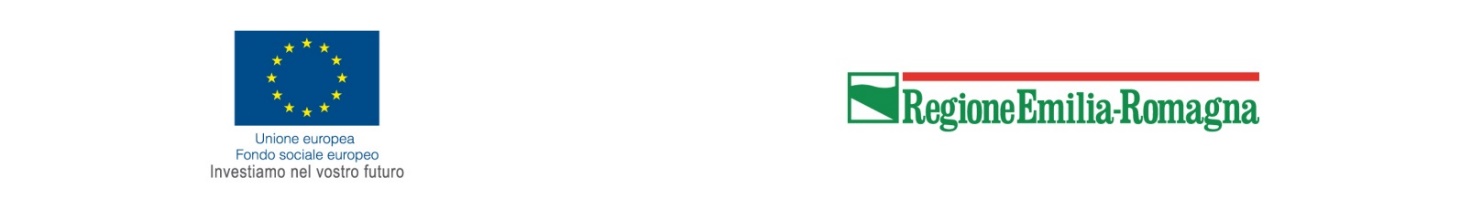 Imposta di bollo assolta mediante contrassegno telematico 
n. identificativo ______________ emesso in data __________ ()Esente ai sensi del…………………………………………………………………… ()Regione Emilia-RomagnaDirezione Generale Economia della Conoscenza, del lavoro e dell'impresa Servizio “Attuazione degli interventi e delle politiche per l'istruzione, la formazione e il lavoro”Viale A. Moro n. 3840127 – BOLOGNAInvio PEC: AttuazioneIFL@postacert.regione.emilia-romagna.itIl/la sottoscritto/a: ______________________________________nato/a il: ____________ a: ______________________(_____)Codice fiscale: ________________________________in qualità di Legale rappresentante dell'Ente (cod. org…….):___________________________  ________________________________(denominazione)				(indirizzo sede legale)Dichiara□	di essere autorizzato allo svolgimento dell’attività per il conseguimento dell’Attestato di Abilitazione per Centralinista telefonico non vedente ai sensi delle DGR n. 336/2007, successiva DGR n. 704/2007 e DGR n. 438/2012 come modificata con DGR 998/2014, con atto n._____________del_______________  oppure□ 	di aver presentato richiesta di autorizzazione in data_____________e pertanto presenta la propria candidatura per rendere disponibile un’offerta formativa il cui accesso da parte delle persone potrà essere finanziato dalla Regione attraverso l’erogazione di assegni formativi a copertura dei costi di iscrizione per il conseguimento dell’Attestato di Abilitazione per Centralinista telefonico non vedenteSede di erogazione del percorso:Via…………………………………………………….n…………………………Comune…………………………………………………………………………………..Provincia…………………………………………………………si impegnaad osservare le normative comunitarie, nazionali e regionali di riferimento, ivi compresa l'attività di vigilanza espletata dalla Regione Emilia-Romagna, dal Ministero del Lavoro e delle Politiche Sociali attraverso i propri uffici periferici, dalla UE;ad assicurare, sotto la propria responsabilità, il rispetto della normativa in materia fiscale, previdenziale e di sicurezza dei lavoratori;a rispettare le condizioni previste dalle procedure approvate con delibera di Giunta regionale n. .../2018, le norme di gestione nonchè le procedure di monitoraggio delle iniziative e quanto previsto dalle disposizioni attuative di cui alla delibera di Giunta regionale n. 1298/2015, ed in particolare fornire la documentazione ed i dati richiesti;a rispettare le finalità, l'articolazione ed i contenuti dell’attività formativa per cui si è ottenuta o richiesta l’autorizzazione;a pubblicizzare l’iniziativa secondo le disposizioni regionali vigenti;ad espletare le procedure di ammissione e di selezione delle richieste di iscrizione e di attribuzione dell’assegno formativo nel rispetto dei criteri di trasparenza e parità di trattamento.dichiara inoltrein merito alle norme che disciplinano il diritto al lavoro dei disabili - art. 17 Legge n. 68 del 12/3/’99:[ ] di non essere soggetto agli obblighi derivanti dalla suddetta legge;oppure[ ] di avere ottemperato agli obblighi derivanti dalla suddetta legge;Le dichiarazioni rese ai fini della presente domanda sono dichiarazioni sostitutive di atto notorio o di certificato, ai sensi degli artt. 46 e 47 del D.P.R. 28 Dicembre 2000 n. 445 e succ. mod. Consapevole delle conseguenze di cui all’art. 75 comma 1 del medesimo DPR, nonché delle sanzioni previste dall’art. 76 per le ipotesi di falsità in atti e dichiarazioni mendaci, si impegna a fornire tutte le informazioni necessarie all’Amministrazione Procedente per garantire il corretto svolgimento dei controlli di veridicità di quanto dichiarato.Dichiarazione sottoscritta ai sensi dell’art. 38, D.P.R. 445 del 28 dicembre 2000. 					Firma del Legale RappresentanteDocumento firmato digitalmente		     			________________________________	